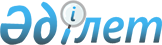 О присвоении наименования новой улице № 3 в селе КарасуРешение акима Карасуского сельского округа Кордайского района Жамбылской области от 3 ноября 2014 года № 44. Зарегистрировано Департаментом юстиции Жамбылской области 17 ноября 2014 года № 2375      Примечание РЦПИ.

      В тексте документа сохранена пунктуация и орфография оригинала.

      В соответствии со статьей 35 Закона Республики Казахстан от 23 января 2001 года "О местном государственном управлении и самоуправлении в Республике Казахстан", подпункта 4) статьи 14 Закона Республики Казахстан от 8 декабря 1993 года «Об административно-территориальном устройстве Республики Казахстан» и с учетом мнения населения соответствующей территории РЕШИЛ:



      1. Присвоить новой улице № 3 наименование «Ынтымақ» в селе Карасу Карасуского сельского округа.



      2. Контроль за исполнением данного решения возложить на главного специалиста аппарата акима Карасуского сельского округа Р. Жасыбаевой.



      3. Настоящее решение вступает в силу со дня государственной регистрации в органах юстиции и вводится в действие по истечении десяти календарных дней после его первого официального опубликования.

 

      Аким сельского округа                      М. Кузербаев
					© 2012. РГП на ПХВ «Институт законодательства и правовой информации Республики Казахстан» Министерства юстиции Республики Казахстан
				